Аналитическая запискаАппаратом акима Тарангульского  сельского округа в период 1 квартала 2022 года  оказана  0 государственных услуг (январь 0, февраль 0, март 0). В 1 квартале оказанных услугодателями (за исключением оказанных через Государственную корпорацию) в бумажной форме – 0 услуги (январь - 0, февраль-0, март - 0) (из них физ.лицам оказано -0 услуг, юр.лицам-0 услуг). Оказанных услугодателями (за исключением оказанных через Государственную корпорацию) в бумажной форме, но которые могли быть оказаны через веб-портал «электронного правительства» и (или) Государственную корпорацию, за 1 квартал количество составляет – 0 услуг  (январь - 0, февраль -0, март - 0) (физ.лицам-0 услуг, юр.лицам- 0). В период 1 квартала 2022 года через Государственную корпорацию «Правительство для граждан» оказано  0 услуг, оказанных в электронном виде  0 услуг (из них, посредством портала электронного правительства 0 услуг, через собственные информационные системы государственных учреждений - 0 услуг), через сектора самообслуживания оказано 15 услуг.1.Получение ЭЦП удаленно  – 12 (январь- 2, февраль  -3, март -7) 2.Справка о наличии отсутствии судимости – 3 (январь -0, февраль-0, март-3) - 3 февраля 2022 года на странице Facebook акимом сельского округа был проведен прямой эфир на тему «Отчет о деятельности в сфере оказания государственных услуг по итогам 2021 года».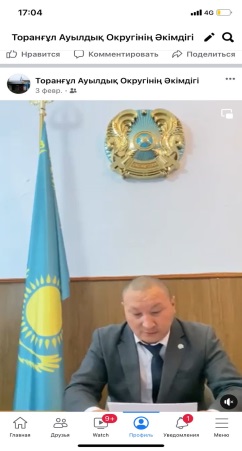 https://www.facebook.com/tarangul.akimat/videos/679164266444535/?d=w   - В  период с 15 января  по 15 февраля   2022 года  главным   специалистом   сельского   округа была проведена работа    по  распространению  брошюр   по оказанию государственных услуг среди населения.   (фотоматериалы   прилагаются).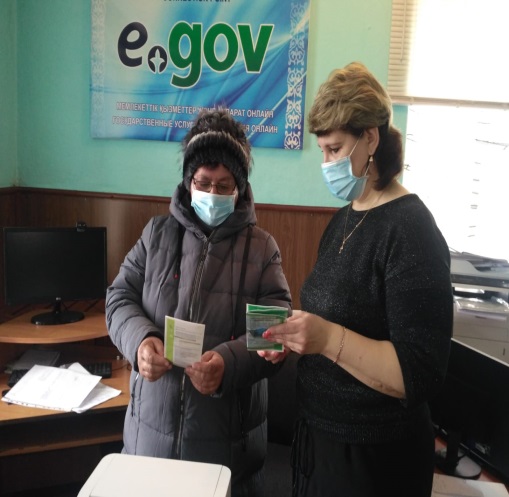 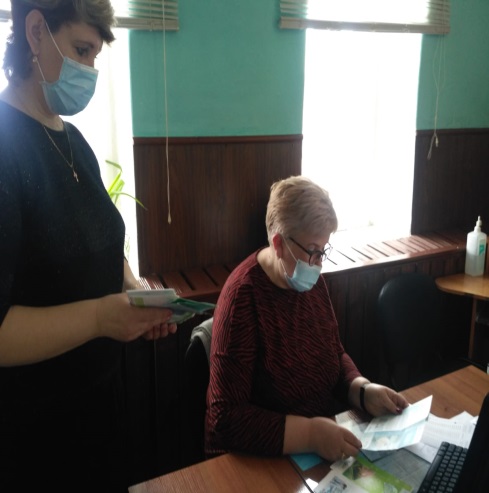 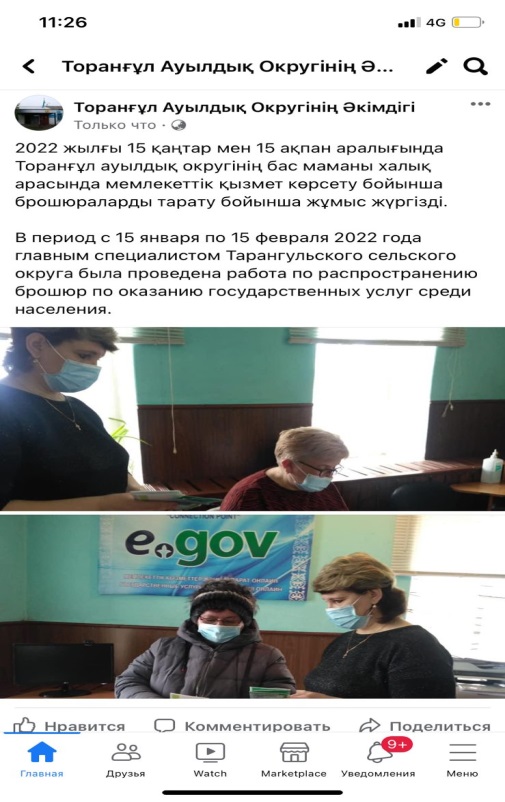 https://www.facebook.com/100063907560286/posts/361076406032609/?d=n -На постоянной основе в акимате Тарангульского сельского округа проводится  обучение цифровой грамотности населения, навыкам работы на портале «Е-gov», использования мобильных приложений при оказании государственных услуг, где приняло участие за январь месяц 5 человек, аналогичные мероприятия были проведены в феврале, приняло участие 4 человек и  в марте месяце 5 человек  (фотоматериалы прилагаются).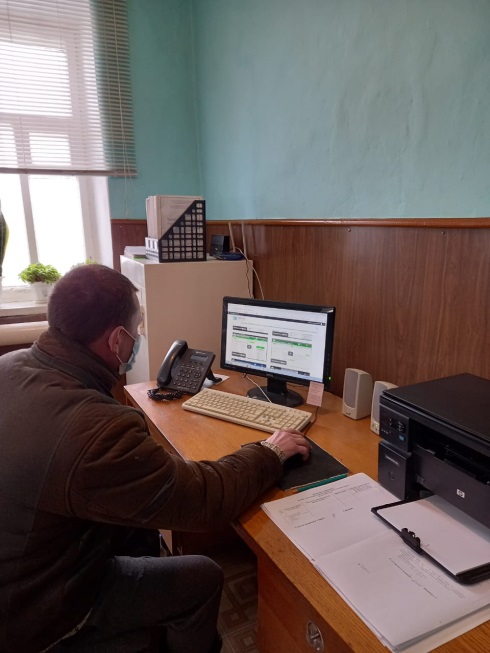 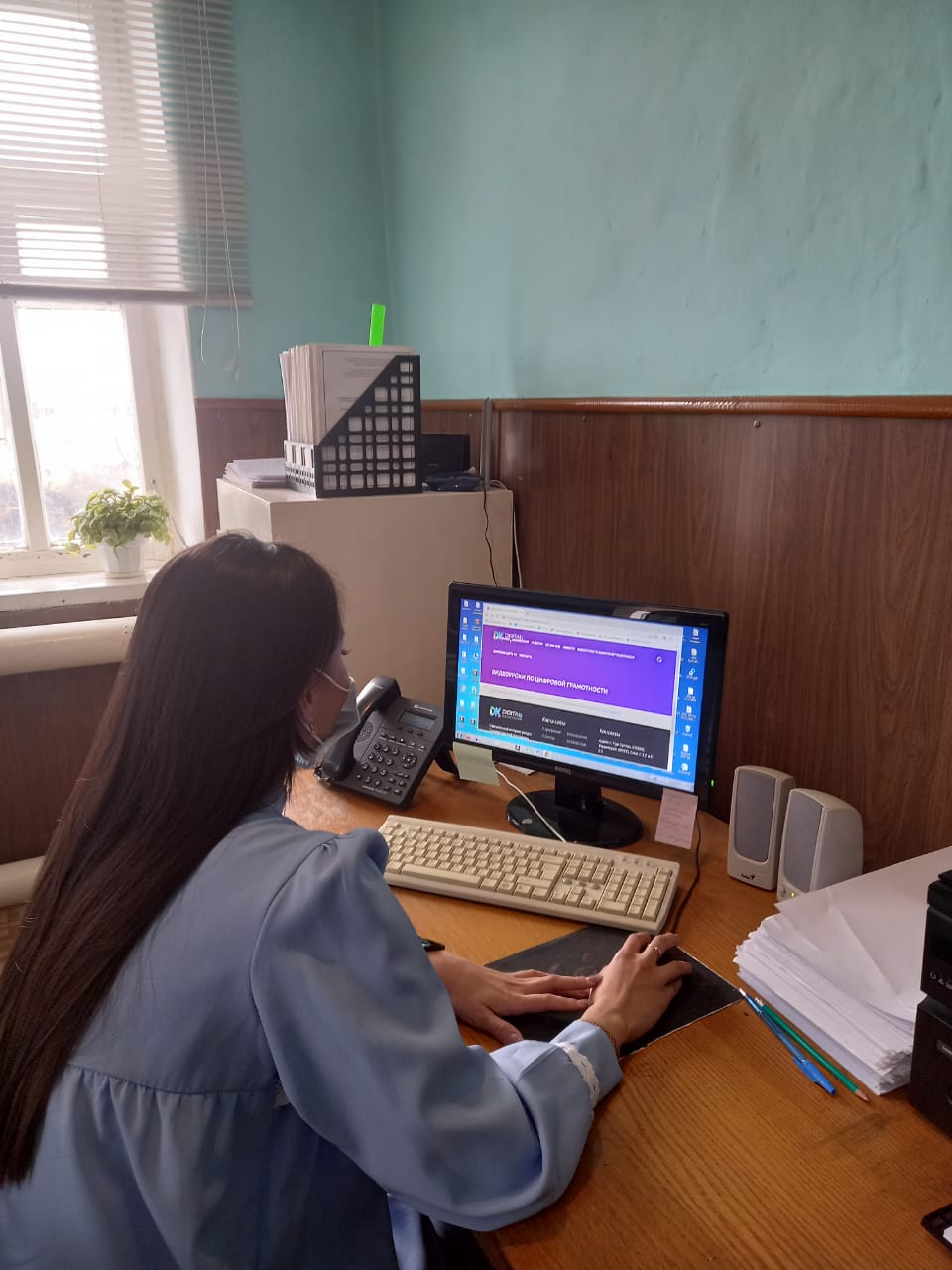 -  17 марта 2022 года главным специалистом Тарангульского сельского округа  в  Тарангульской  сельской  библиотеке был проведен круглый стол  на тему  « Электронные госуслуги – проще, чем  кажется»  В рамках данного  мероприятия были рассмотрены вопросы  получения гос.услуг посредством портала электронного правительства «Е-gov». (фотоматериалы прилагаются).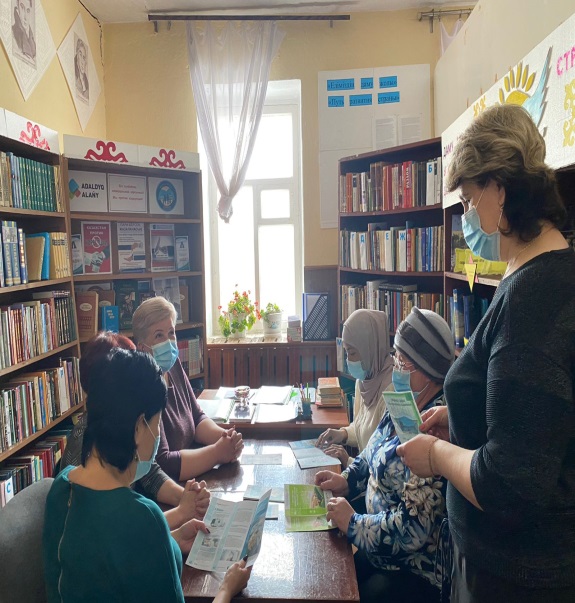 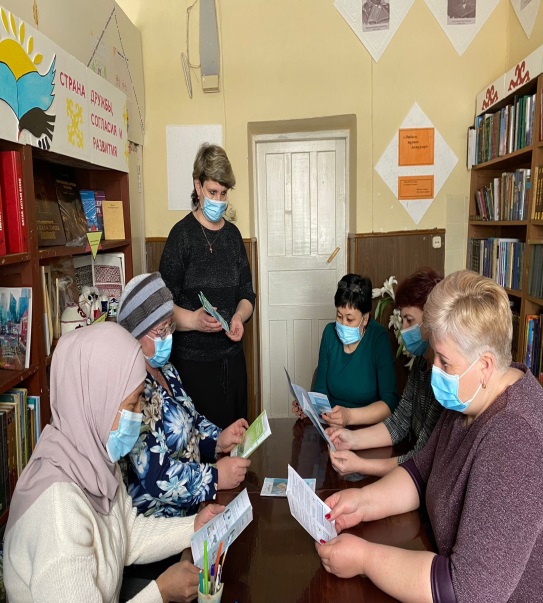 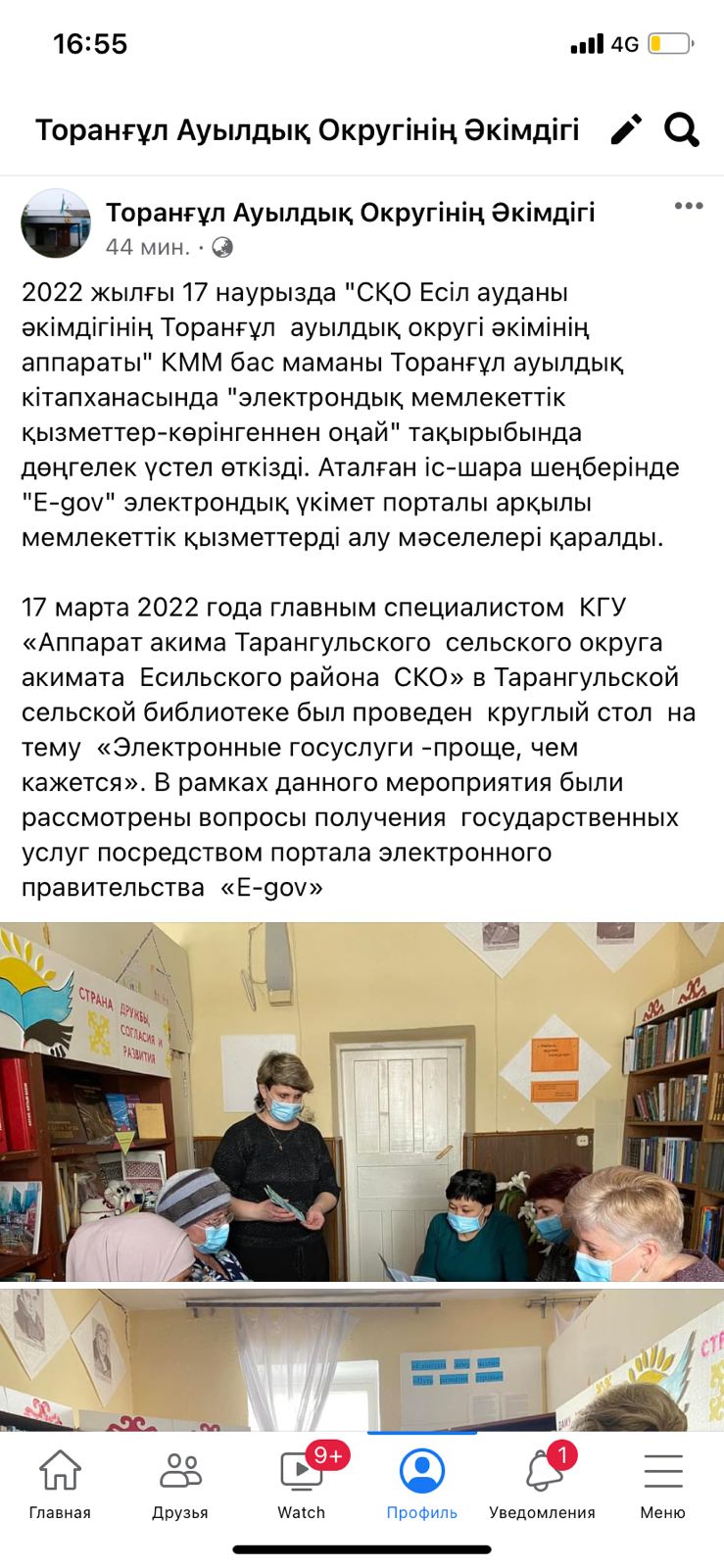 https://www.facebook.com100063907560286/posts/359309019542681/?d=nАким  Тарангульскогосельского  округа                                                            Н.Сисенбаев